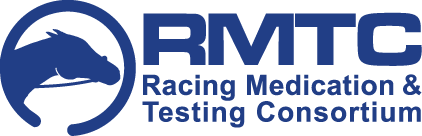 401 WEST MAIN STREET, SUITE 222 ∙ LEXINGTON, KY 40507 ∙ PHONE: 859-759-4081 ∙ WWW.RMTCNET.COMDirectory of RMTC Accredited laboratories and contact information for the solicitation of split sample analysis.Use the following RMTC references when requesting services for split sample analysis:Split Sample Analysis FormSplit Sample GuidelinesGuide to Split Sample Analysis Solicitation Form- END -LABORATORY NAMECONTACT(s)University of Illinois at Chicago Analytical Forensic Testing LaboratoryBrendan Heffron bheffron@uic.eduMarc Benoit mbenoit@uic.eduIndustrial LaboratoriesInstructions:Email address forwards to all three laboratory contactsPetra Hartmann   Tim Krueger  Steve Cantrell splitsamples@industriallabs.netNew York Drug Testing and Research ProgramGeorge Maylin maylinga@morrisville.eduOhio Dept. of Agriculture Analytical Toxicology LaboratorySoobeng Tan Soobeng.tan@agri.ohio.govLucille Kaminski              L.kaminski@agri.ohio.govLABORATORY NAMECONTACT(s)Pennsylvania Dept. of AgricultureEquine Toxicology and Research LaboratoryInstructions:Use website link to send requests for analysisWebsite Link:https://www.vet.upenn.edu/research/academic-departments/clinical-studies-new-bolton-center/centers-laboratories/equine-pharmacology-laboratory/split-sample-analysis-formMary Robinson marobins@vet.upenn.eduTexas A&M Veterinary Medical Diagnostic LaboratoryTravis Maystmays@tvmdl.tamu.eduUniversity of California, Davis Kenneth L. Maddy Equine Analytical Chemistry LaboratoryBen Moeller bcmoeller@ucdavis.eduUniversity of Florida Racing LaboratoryCynthia Cole cindykb@ufl.eduDirk Hunt dirkhunt@ufl.edu